首体院学字〔2023〕5号首体院学字〔2023〕75号关于开展世界大学生创新创业指数调研工作的通知各二级学院、研究机构：为全面提升第九届中国国际“互联网+”大学生创新创业大赛的国际影响力和引领力，综合评价世界大学生创新创业情况，对创新创业教育未来发展走向进行科学预判并全面总结历届大赛成效、科学评估参赛项目发展情况、分析大赛促进大学生创新创业及高质量就业的相关数据和经典案例，展示创新创业教育贯穿人才培养的全过程，中国国际“互联网＋”大学生创新创业大赛组织委员会委托世界大学生创新创业指数研制工作秘书处，开展创新创业教育情况调研，研制《世界大学生创业指数报告》、《世界大学生创新创业发展报告》。现将有关事项通知如下：一、调查对象首都体育学院部分学生代表二、调查时间即日起至9月15日三、调查链接问卷二维码：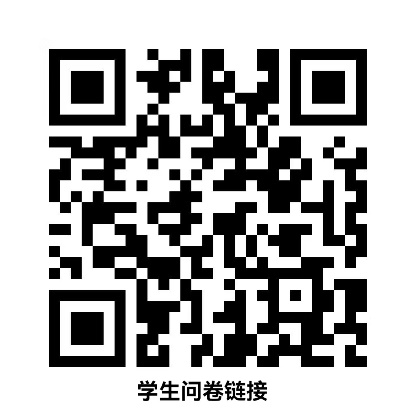 四、调查样本量及要求各二级学院、研究机构按照下列要求进行学生创新创业教育调研问卷填写。具体参与调查的学生学历层次和人数为：1.体育教育训练学院不少于40（其中至少包含硕士10人）人2.运动科学与健康学院不少于20（其中至少包含硕士5人）人3.武术与表演学院不少于20（其中至少包含硕士5人）人4.休闲与社会体育学院不少于20（其中至少包含硕士5人）人5.管理与传播学院  不少于30（其中至少包含硕士5人）人6.体育人工智能研究院至少5人7.体医融合创新中心至少5人请各二级学院、研究机构根据要求确定填写问卷的学生名单，组织学生按规定时间节点如实进行填答，并于9月15日前将名单和完成情况报创新创业中心。联 系 人：孙闻珊联系电话：82099525邮    箱：sunwenshan@cupes.edu.cn党委学生工作部                         2023年9月12日首都体育学院党委学生工作部                 2023年9月12日印发附件：参加创新创业相关问卷调查学生名单（样表）序号姓名专业学历层次